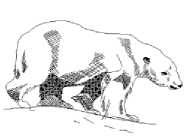 ТОВ «Полар Системс»Олдмедоу Роуд, Кінгс Лінн, Норфолк, PE30 4LA
Телефон: (+44) - (0) 1553 691472 Факс: (+44) - (0) 01553 691473E-mail: sales@polar-systems.co.ukВеб-сайт: www.polar-systems.co.ukСпеціалізоване виробниче обладнанняПОСІБНИК З ЕКСПЛУАТАЦІЇ ТА ТЕХНІЧНОГО ОБСЛУГОВУВАННЯТОВ «Фло-меч», ПітербороДестонер (високої потужності) для коренеплодівQ6772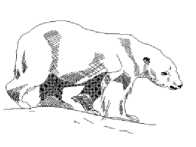 ДЕСТОНЕР (ВИСОКОЇ ПОТУЖНОСТІ)
ПОСІБНИК З ЕКСПЛУАТАЦІЇ ТА ТЕХНІЧНОГО ОБСЛУГОВУВАННЯРозділ 1.1 	5Інформація про постачальників	5Розділ 1.2	5Номер проекту	5Розділ 1.3	5Контактна інформація	5Розділ 2.1 	7Схема розміщення обладнання	7Розділ 2.2	8Опис механізму	8Розділ 2.3 	 8Опис процесу / Передбачувана експлуатація обладнання	8Розділ 2.4	8Інструкція з експлуатації	8Розділ 2.5	13Вимоги до експлуатації	13Розділ 3.1 	 15Вступ	15Загальні правила техніки безпеки	15Обмеження в експлуатації	16Персонал	16Розділ 3.1.1 - Оператори	16Розділ 3.1.2 – Обслуговуючий персонал	16Розділ 3.1.3 – Інспектори з питань гігієни	16Умови праці	17Аварійна зупинка	17Процедури для запуску, відключення і т.д.	17Розділ	3.2	17Основні небезпеки і зони ризику	17Розділ	3.3	18Оцінка ризиків від розробників	18Розділ	3.4	31Інформація про законодавство	31Розділ 3.5	31Інформація про шум	31Розділ 3.6	31Паспорт безпеки хімічної продукції	31Розділ 3.7	31Передбачені сертифікати випробувань	31Інформація і документація про маркування СЕ	32ЄС Декларація Відповідності	32Розділ 4.1 	34Інструкції з транспортування	34Інструкції зі зберігання	34Розділ 5.1 	36Інструкції для безпечного монтажу	36Механічний монтаж	36Електричний монтаж	36Розділ 5.2	37Перевірка безпеки місця проведення випробувань	37Розділ 5.3	37Вимоги до калібрування місця проведення випробувань	37Розділ 5.4	37Перевірка та введення в експлуатацію	37Очистка	39Розділ 6.2	39Планові ремонтно-технічні роботи	39Розділ 6.3	40Рекомендовані мастильні матеріали та хімічні речовини	40Розділ 6.4	40Графік використання мастильних матеріалів	40Розділ 6.5	41Сумісність матеріалів	41Розділ	6.6	42Методи виявлення помилок	42Розділ	6.7	43Методи та процедури очистки	43Розділ	6.8	44Перелік рекомендованих запасних частин	446772 / A1 & A2 / 18	44Розділ 7.1 	46Перелік обладнання	46Не застосовується	46Розділ 7.2	46Перелік клапанів	46Розділ	7.3	46Перелік насосів та двигунів	46Розділ	7.4	46Перелік інструментів	46Розділ	7.5	46Інформація про калібрування	46Розділ	8.1	Креслення	48Розділ	9.1	Схема електрообладнання	50ДЕСТОНЕР (ВИСОКОЇ ПОТУЖНОСТІ)
ПОСІБНИК З ЕКСПЛУАТАЦІЇ ТА ТЕХНІЧНОГО ОБСЛУГОВУВАННЯРОЗДІЛ 1
Основна інформаціяРозділ 1.1Інформація про постачальниківТОВ «Полар Системс»Олдмедоу РоудПромислова зона ХардвікКінгс ЛіннНорфолкPE30 4LAРозділ 1.2Номер проектуНомер проекту ТОВ «Полар Системс»: - Q6772Серійний номер ТОВ «Полар системс»:6772/A1&A2 -Дестонер (високої потужності) для коренеплодівМатеріали надано - серпень 2018Розділ 1.3Контактна інформаціяТОВ «Полар Системс»Олдмедоу РоудПромислова зона ХардвікКінгс ЛіннНорфолк, PE30 4LAТелефон: +44 (0)1553 691472Факс: +44 (0)1553 691473Email: sales@polar-systems.co.ukВеб-сайт: www.polar-systems.co.ukДЕСТОНЕР (ВИСОКОЇ ПОТУЖНОСТІ)
ПОСІБНИК З ЕКСПЛУАТАЦІЇ ТА ТЕХНІЧНОГО ОБСЛУГОВУВАННЯРОЗДІЛ 2
Загальний описРозділ 2.1Схема розміщення обладнання6772/A1&A2/18 - Дестонер (високої потужності) для коренеплодів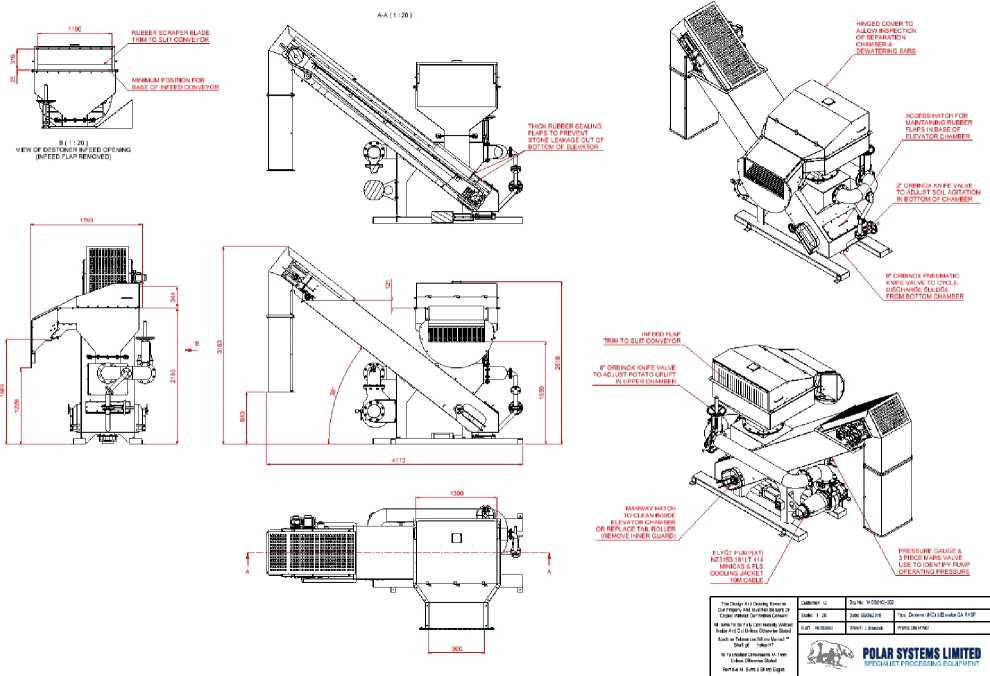 Розділ 2.2Опис механізму6772/A1&A2/18 - Дестонер (високої потужності) для коренеплодівРозділ 2.3Опис процесу / Передбачувана експлуатація обладнання6772/A1&A2/18 - Дестонер (високої потужності) для коренеплодівДля відокремлення каміння від коренеплодів.Коренеплід потрапляє до основного резервуару через подаючий клапан та падає у воду, де, завдяки системі підйому води від дна агрегату, каміння відокремлюється від коренеплодів.Коли коренеплоди та каміння відокремлюються одне від одного, важке каміння падає на дно резервуару, де розміщена шевронова стрічка підйомника. Цей підйомник видаляє та скидає каміння у бічну частину агрегату, де його надалі вилучать. Овочі проходять крізь верхню частину агрегату до панелей осушення, звідки вони потрапляють до наступних секцій для подальших процесів.Функція підйому та відокремлення каміння контролюється та регулюється одним насосом. Він також регулює трубку для перемішування на дні агрегату з метою зберігання твердих речовин у стані суспензії навколо заднього ролику витяжного підйомника.Вода поставляється за допомоги усмоктувальної трубки від основного водного резервуару крізь стрічку для усунення відходів, щоб наблизити можливість попадання твердих речовин до мінімуму (менш ніж 10 мм).  Розділ 2.4Інструкція з експлуатаціїЗапевніться в тому, що усі захисні панелі на своєму місці перед запуском системи. Запевніться в тому, що стрічка витяжного підйомника працює у справному режимі – обслуговуючий персонал має його відповідно налаштувати. Перевіряйте стан стрічки та планок щотижня та заміняйте у разі пошкодження. Загальні пункти контролюПриводні та задні ролики повинні бути спочатку встановлені у каркас під прямим кутом. Відрегулюйте натяг на кінці приводу, можливо, потрібно буде регулювати натяг щоразу під час роботи за умов повного навантаження.  Задній ролик повинен бути встановлений під прямим кутомНЕ перетягуйте стрічку, оскільки стрічці та / або роликам може бути завдано непоправної шкоди. Відрегулюйте напругу після роботи протягом 24 годин, щоб забезпечити час для початкового розтягування стрічкиКінець приводу - відрегулюйте напругу та напрям доріжки відповідно поступово Доступ до заднього ролика можливий через зняття внутрішньої сітчастої панелі.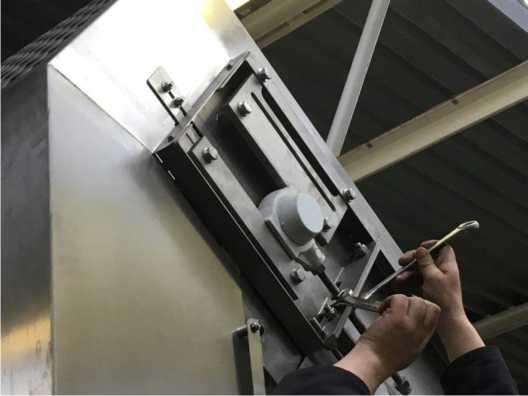 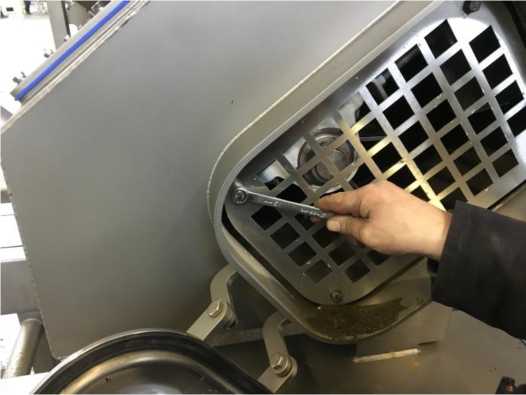 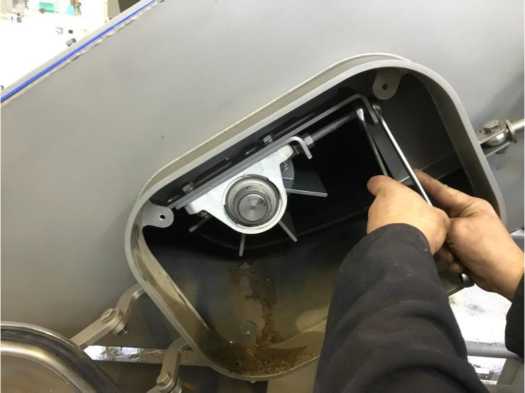 Задній ролик слід встановити під прямим кутом до каркасу, а потім відповідно відрегулювати.Переконайтесь, що агрегат заповнений водою, і насос та підйомник працюють перед тим, як вводити урожай в систему.Перевірте показник тиску на манометрі (нагнітальна сторона насоса), щоб переконатися в тому, що насос працює в межах своїх нормальних робочих норм (мінімальний показник тиску - 3 фунт/ кв. дюйм при повністю відкритій 8-дюймовій ножовій засувці - див. малюнок нижче). На стороні всмоктування насоса також є датчик. Він показує, чи є закупорка на стороні всмоктування насоса..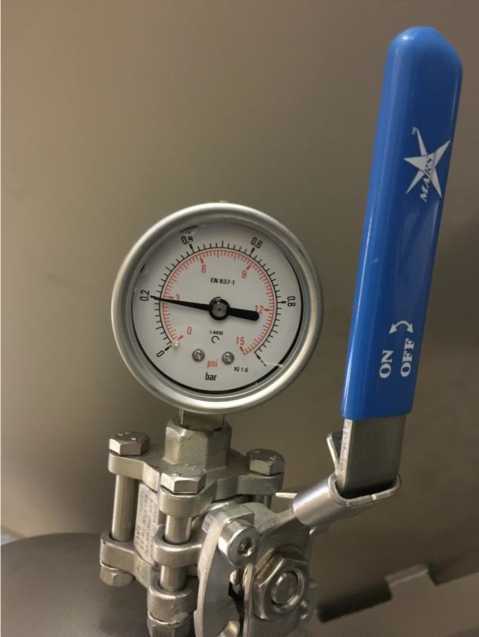 Відрегулюйте підйом, закривши 8-дюймову ножову засувку до тих пір, поки на стрічці підйомника не з’явиться урожай, потім злегка відкрийте її та стежте за тим, щоб не втратити урожай. Після закриття засувки показник тиску на манометрі зростатиме, але це нормально. ПАМ’ЯТАЙТЕ, що по мірі того, як умови посіву змінюються, важливо стежити за витяжним підйомником та відповідно його регулювати, щоб не втратити урожай. На засувці встановлено візуальний індикатор, який показує робоче положення (див. малюнок нижче).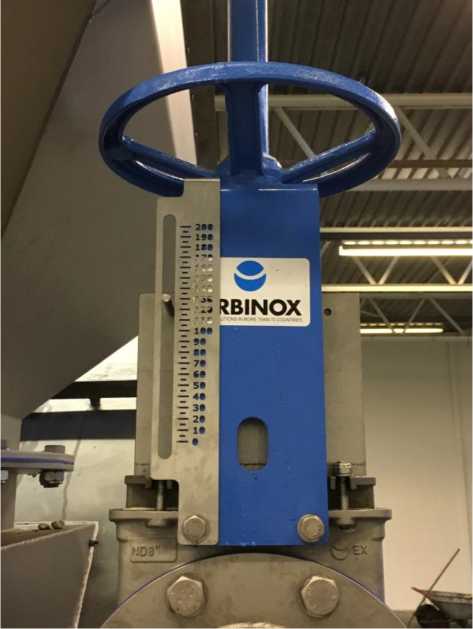 На дні підйомника знаходиться 2-дюймова ножова засувка для збереження ґрунту у стані суспензії. Індикатор показує положення леза (див. нижче).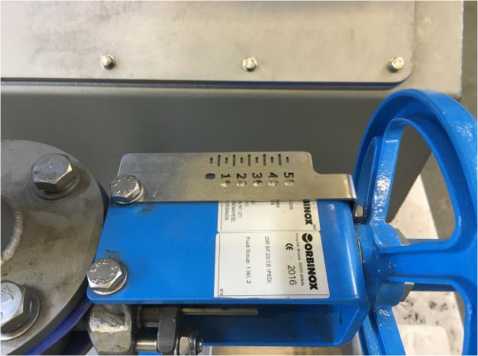 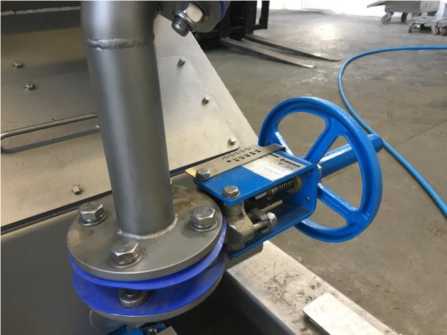 Переконайтеся, що верхню зовнішню кришку зафіксовано під час роботи, щоб зменшити попадання води на підлогу.Система спуску використаної води синхронізується із основним спуском використаної води. Як правило, промивна машина дестонера проводить синхронізацію 1:10 при спуску використаної води.Розділ 2.5Вимоги до експлуатаціїПідключення цього обладнання повинно здійснюватися тільки кваліфікованим персоналом.ДЕСТОНЕР (ВИСОКОЇ ПОТУЖНОСТІ)	
ПОСІБНИК З ЕКСПЛУАТАЦІЇ ТА ТЕХНІЧНОГО ОБСЛУГОВУВАННЯРОЗДІЛ 3
БезпекаТОВ «Полар Системс»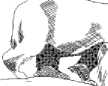 ТОВ «Фло-меч», Пітерборо - Q6772Технічний посібникРозділ 3.1ВступЦі механізми було розроблено та виготовлено відповідно до параметрів та технічних характеристик, встановлених у Розділі 2.2, таким чином, щоб вони могли бути експлуатовані та підтримувались у безпечних умовах кваліфікованим, повністю підготовленим персоналом.Весь персонал, тобто оператори, спеціалісти з технічного обслуговування та очистки, ПОВИННІ  прочитати та повністю розуміти повний зміст цього посібника перед роботою з цією машиною або на цій машині. Роботодавець несе повну відповідальність за те, щоб забезпечити повну підготовку всього персоналу та забезпечити ознайомлення та розуміння персоналом повного змісту цього посібника. Інші країни можуть вказати певні додаткові критерії, які повинні бути схвалені та відповідати місцевим нормам охорони праці та безпеки. Цей посібник не враховує подібних вимог. Для отримання додаткової інформації зверніться до місцевого виконавчого директора з питань охорони праці та безпеки або до службової особи, яка відповідає за питання охорони праці та безпеки у вашій компанії. Згідно Розділу 6 цього посібника, процедури технічного обслуговування повинні бути здійснені тільки повністю підготовленим та компетентним технічним персоналом.Загальні правила техніки безпекиПереконайтесь, що діти та тварини не мають доступу до цього механізмуІз цим механізмом може працювати лише той персонал, який прочитав і повністю зрозумів зміст цього посібника.Не торкайтеся жодної частини механізму під час роботи або включення. Навіть якщо механізм не працює, він може знаходитися у робочому стані та автоматично почати роботу в будь-який час.    Знімати або замінювати захисні панелі заборонено.Тримайте робоче місце в чистоті від сміття та уламків.Забезпечте відповідне освітлення навколо механізму.У разі аварії механізм слід зупинити та ізолювати від подальшого використання чи руху. За потребою зверніться до відповідних служб з надзвичайних ситуацій та місцевих органів влади.За консультацією від фахівця зверніться до ТОВ «Полар Системс».У разі поломки механізм слід зупинити та ізолювати від подальшого використання чи руху. Механізм не можна повертати в експлуатацію, поки не буде встановлена причина поломки, а несправність або компонент не будуть усунені або замінені.За консультацією від фахівця зверніться до ТОВ «Полар Системс».Обмеження в експлуатаціїЦі механізми були розроблені та виготовлені відповідно до параметрів та технічних характеристик, визначених у Розділі 2.2, і ні в якому разі не повинні використовуватися для будь-яких інших операцій, окрім визначених у Розділі 2.3. Недотримання цього положення робить гарантію механізму недійсною. Наступні операції також можуть призвести до зайвих ризиків та небезпеки, а тому є забороненими:Виконання будь-яких робіт, тобто технічного обслуговування або очистки, на механізмі під час виробничого циклуВикористання механізму без захисних панелейВикористання деталей, гірших за якістю за оригінальніПерсоналРозділ 3.1.1 - ОператориМеханізмом може керувати будь-яка доросла людина, яка прочитала та повністю зрозуміла повний зміст цього посібника.До завдань оператора належить:Візуальний огляд конвеєраПовідомлення про будь-які поломки / аварії відповідному персоналуВикористання механізмів згідно з інструкціями з експлуатації у Розділі 2.4Розділ 3.1.2 – Обслуговуючий персоналПроцедури технічного обслуговування, викладені у Розділі 6 цього посібника, повинні бути здійснені лише повністю підготовленим та компетентним обслуговуючим персоналом.Розділ 3.1.3 – Інспектори з питань гігієниОператори та інспектори відділу компанії з питань гігієни  або сторонні підрядчики можуть здійснювати очистки цього механізму після того, як вони прочитали та повністю зрозуміли повний вміст цього посібника. Процес очистки обладнання є дуже важливим чинником довговічності системи, а також гігієни харчування. Умови праціРобоче середовище навколо механізму завжди повинно триматися в чистоті від уламків та інших відходів. Аварійна зупинкаМеханізм аварійної зупинки встановлений на передній частині панелей управління - не постачається ТОВ «Полар Системс».Процедури для запуску, відключення і т.д.Нижче наведені способи глобальної перевірки, які можуть бути здійснені операторами до запуску автоматичної системи:Перевірте чистоту всього обладнання, а також запевніться, що хімічні речовини для очистки ретельно промиті.Переконайтесь, що всередині або на обладнанні немає механічного сміття.Перевірте наявність усіх захисних панелей механізму.Перевірте наявність усіх змінних кришок та жолобів.Переконайтесь, що усі електричні розмикачі увімкнуті.Переконайтесь, що всі кнопки аварійної зупинки в доступності.Розділ 3.2Основні небезпеки та зони ризикуБудь ласка, перейдіть до розділу «Оцінка ризиків від розробників» з питань щодо основних небезпек та зон ризику.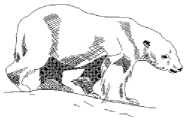 Розділ 3.3Оцінка ризиків від розробниківПроектне рішення:Завдяки конструкції обладнання та зонам ризику можна звести доступ до зони небезпеки до мінімуму.Кінцева частина підйомника дестонера знаходиться позаду отвору для очистки, і це обмежує доступ до зони небезпеки та мінімізує ризик. Всередині отвору для очистки знаходиться питльована сітчаста панель, яка дозволяє здійснювати процес очистки, але обмежує доступ до ролику. Вивантажувач підйомника дестонера також оснащений комбінованим покриттям та сміттєпровідом, що мінімізує ймовірність травмування.Перед проведенням робіт з очистки чи технічного обслуговування, обладнання має пройти процедуру зняття шлюзів.Це невід’ємний ризик, і оператори повинні бути обізнані про нього перед експлуатацією обладнання.Замовник має застосовувати інструкцію оператора або стандартну процедуру експлуатації для подальшого зменшення цього ризику.Діаграма ризику із позначенням - (2)Проектне рішення:Завдяки конструкції обладнання та зонам ризику можна звести доступ до зони небезпеки до мінімуму. Привід підйомника дестонера оснащений знімним затвором на жолобі, що мінімізує доступ до зони небезпеки. Інженер має зняти затвори, щоб отримати повний доступ до цієї зони, але цей щиток повинен бути замінений для подальшої роботи.Завдяки конструкції підйомника та особливостям стрічки на витяжному підйомнику ризик травмування зведений до мінімуму.Перед проведенням робіт з очистки чи технічного обслуговування, обладнання має пройти процедуру зняття шлюзів.Це невід’ємний ризик, і оператори повинні бути обізнані про нього перед експлуатацією обладнання.Замовник має застосовувати інструкцію оператора або стандартну процедуру експлуатації для подальшого зменшення цього ризику.Діаграма ризику із позначенням - (2)Проектне рішення:Завдяки конструкції обладнання та зонам ризику можна звести доступ до зони небезпеки до мінімуму.Ролик для зупинки на підйомнику дестонера оснащений знімним затвором на кришці / щитком, що мінімізує доступ до зони небезпеки. Інженер має зняти затвори, щоб отримати повний доступ до цієї зони, але цей щиток повинен бути замінений для подальшої роботи.Завдяки конструкції підйомника та особливостям стрічки на витяжному підйомнику ризик травмування зведений до мінімуму.Перед проведенням робіт з очистки чи технічного обслуговування, обладнання має пройти процедуру зняття шлюзів.Це невід’ємний ризик, і оператори повинні бути обізнані про нього перед експлуатацією обладнання.Замовник має застосовувати інструкцію оператора або стандартну процедуру експлуатації для подальшого зменшення цього ризику.Діаграма ризику із позначенням - (2)Проектне рішення:Завдяки конструкції обладнання та зонам ризику можна звести доступ до зони небезпеки до мінімуму.Основна камера дестонера оснащена шарнірною кришкою, яка при звичайному режимі роботи щільно прикручена затворами, що усуває ймовірність падіння у воду. На верхній частині шарнірної кришки знаходиться знак «Обережно! Глибоко» для візуального позначення небезпеки внизу.Інженер має зняти затвори, щоб отримати повний доступ до цієї зони, але цей щиток повинен бути замінений для подальшої роботи.Перед проведенням робіт з очистки чи технічного обслуговування, обладнання має пройти процедуру зняття шлюзів.Це невід’ємний ризик, і оператори повинні бути обізнані про нього перед експлуатацією обладнання.Замовник має застосовувати інструкцію оператора або стандартну процедуру експлуатації для подальшого зменшення цього ризику.Діаграма ризику із позначенням - (2)Проектне рішення:Завдяки конструкції обладнання та зонам ризику можна звести доступ до зони небезпеки до мінімуму.Головний насос дестонера не повинен працювати «насухо» та без приєднаної всмоктувальної труби, що усуває ризик наближення до обертової крильчатки. Інженер має зняти затвори на фланці труби з кожного кінця, щоб отримати повний доступ до насоса, але всмоктувальну трубу необхідно замінити для роботи.Перед проведенням робіт з очистки чи технічного обслуговування, обладнання має пройти процедуру зняття шлюзів.Це невід’ємний ризик, і оператори повинні бути обізнані про нього перед експлуатацією обладнання.Замовник має застосовувати інструкцію оператора або стандартну процедуру експлуатації для подальшого зменшення цього ризику.Діаграма ризику із позначенням - (2)Проектне рішення:Завдяки конструкції обладнання кількість води, що потрапляє на підлогу, зведено до мінімуму.Корпус дестонера вкритий навісним кожухом, щоб зменшити потрапляння води на підлогу, коли врожай потрапляє у воду з подаючого конвеєра / підйомника. Також на кожуці механізму подачі є шторка, яку потрібно підрізати, щоб її можна було під’єднати до подаючого конвеєра / підйомника, щоб також зменшити бризики. Якщо інженер зняв кожух, його потрібно замінити перед запуском.Перед проведенням робіт з очистки чи технічного обслуговування, обладнання має пройти процедуру зняття шлюзів.Це невід’ємний ризик, і оператори повинні бути обізнані про нього перед експлуатацією обладнання.Замовник має застосовувати інструкцію оператора або стандартну процедуру експлуатації для подальшого зменшення цього ризику.Діаграма ризику із позначенням - (2)Проектне рішення:Завдяки конструкції обладнання кількість води, що потрапляє на підлогу, зведено до мінімуму.Стрічка підйомника дестонера сконструйована таким чином, щоб звести потрапляння води на неї до мінімуму. В ній є отвори для зливу в основі планки. Планки також розділені на частини, що дозволяє найбільш можливій кількості води стікати до камери дестонера .Перед проведенням робіт з очистки чи технічного обслуговування, обладнання має пройти процедуру зняття шлюзів.Це невід’ємний ризик, і оператори повинні бути обізнані про нього перед експлуатацією обладнання.Замовник має застосовувати інструкцію оператора або стандартну процедуру експлуатації для подальшого зменшення цього ризику.Діаграма ризику із позначенням - (2)Проектне рішення:Завдяки конструкції обладнання ризик травматизму під час транспортування / монтажу зведено до мінімуму.Вага дестонера складає прибл. 1900 кг. Він має вантажопідйомні труби для транспортування, які забезпечують легке переміщення по майданчику для монтажу та вивантаження під час транспортування.Це невід’ємний ризик, і оператори повинні бути обізнані про нього перед експлуатацією обладнання.Замовник має застосовувати інструкцію оператора або стандартну процедуру експлуатації для подальшого зменшення цього ризику.Діаграма ризику із позначенням - (2)Проектне рішення:Всі двигуни підключаються лише до розмикача, який поставляється у комплекті із обладнанням (розмикачі поставляються ТОВ «Фло-меч»). Вся електропроводка під час монтажу повинна відповідати чинним нормам.Це невід’ємний ризик, і оператори повинні бути обізнані про нього перед експлуатацією обладнання.Замовник має застосовувати інструкцію оператора або стандартну процедуру експлуатації для подальшого зменшення цього ризику.Діаграма ризику із позначенням - (2)Проектне рішення:Завдяки конструкції обладнання ризик отримати травму під час заміни стрічки підйомника зведений до мінімуму.Рекомендується проводити заміну стрічки підйомника, коли монтажний комплект підйомника знято з основного блоку і покладено на рівну стійку поверхню. Зняття підйомника має здійснюватися тільки кваліфікованим персоналом.Перед проведенням робіт з очистки чи технічного обслуговування, обладнання має пройти процедуру зняття шлюзів.Це невід’ємний ризик, і оператори повинні бути обізнані про нього перед експлуатацією обладнання.Замовник має застосовувати інструкцію оператора або стандартну процедуру експлуатації для подальшого зменшення цього ризику.Діаграма ризику із позначенням - (2)Проектне рішення:Завдяки конструкції обладнання ризик отримати травму під час заміни насоса зведений до мінімуму.Агрегат розроблений таким чином, щоб забезпечити легкий доступ до насоса. Зняття насоса має здійснюватися тільки кваліфікованим персоналом, оскільки його треба підняти з бокової сторони механізму, і також насос має велику вагу.Перед проведенням робіт з очистки чи технічного обслуговування, обладнання має пройти процедуру зняття шлюзів.Це невід’ємний ризик, і оператори повинні бути обізнані про нього перед експлуатацією обладнання.Замовник має застосовувати інструкцію оператора або стандартну процедуру експлуатації для подальшого зменшення цього ризику.Діаграма ризику із позначенням - (2)Проектне рішення:Завдяки конструкції обладнання ризик отримати травму під час заміни підшипників підйомника буде зведений до мінімуму.Задні підшипники приводу можна легко зняти, оскільки задня частина приводу є знімною за необхідностю. Підшипники можна також зняти окремо. Підшипники хвостових барабанів можна зняти за допомогою люків зі сходами, розташованих з обох боків пристрою.Перед проведенням робіт з очистки чи технічного обслуговування, обладнання має пройти процедуру зняття шлюзів.Це невід’ємний ризик, і оператори повинні бути обізнані про нього перед експлуатацією обладнання.Замовник має застосовувати інструкцію оператора або стандартну процедуру експлуатації для подальшого зменшення цього ризику.Діаграма ризику із позначенням - (2)Проектне рішення:Шарнірний кожух важить 41 кг, і тому для його підняття потрібно два робітники (по одному з кожної сторони пристрою). В ідеалі для доступу до цієї області є спеціальні платформи. Як правило, при звичайному режимі роботи не повинно бути жодних особливих причин, які змушують відкрити доступ до цієї зони. І тому будь-який доступ дозволений лише підготовленому персоналу.Це невід’ємний ризик, і оператори повинні бути обізнані про нього перед експлуатацією обладнання.Замовник має застосовувати інструкцію оператора або стандартну процедуру експлуатації для подальшого зменшення цього ризику.Діаграма ризику із позначенням - (2)Інформація про законодавствоЗаконодавчі дані не доступні для включення до цього посібника.Якщо у вас є певні конкретні запити; ТОВ «Полар Системс» намагатиметься надати відповідну документацію, не порушуючи законів про авторські права, які можуть бути застосовані.Розділ 3.5Інформація про шумТОВ «Полар Системс» радить клієнту здійснити опитування про рівень шуму після завершення установки, щоб визначити рівень шуму механізму, а також провести повне обстеження рівня шуму під час введення в експлуатацію, щоб оцінити накопичувальний ефект шуму під час виробництва (все обладнання в режимі роботи).Також ми рекомендуємо, що робочім були видані відповідні «ЗІЗ», якщо рівень шуму оцінено на рівні 80 дБ (А). Відповідні «ЗІЗ» обов’язко мають бути видані робочим, якщо рівень шуму оцінюється на рівні понад 85 дБ (А).Розділ 3.6Паспорт безпеки хімічної продукціїНе застосовуєтьсяРозділ 3.7Передбачені сертифікати випробуваньНе застосовуєтьсяРозділ 3.8Інформація та документація про маркування СЕЄС Декларація ВідповідностіЦим ми заявляємо, що нижченаведене обладнання відповідає основним вимогам Директиви про охорону здоров'я та техніку безпеки при роботі з технічним обладнанням 2006/42 / ЄC, 2-е видання 2010 року.Проект	-	Q6772Опис	-	Дестонер (високої потужності)Серійні номери	-	Q6772 / A1&A2 / 18 - Дестонер (високої потужності) для коренеплодівВироблено	-	ТОВ «Полар Системс»	Олдмедоу РоудПромислова зона ХардвікКінгс ЛіннНорфолк. PE30 4LAЦе обладнання було розроблене і виготовлене відповідно до наведених нижче перенесених у національне законодавство і узгоджених європейських стандартів.EN ISO 12100:2010, Безпека машинного обладнання - Основні положення проектування. Оцінка і зниження ризику.EN ISO 13857:2008, Безпека машинного обладнання - Безпечні відстані для запобігання потрапляння верхіх кінцівок у небезпечні зониEN349:1993+A1:2008, Безпека машинного обладнання – Мінімальні зазори для запобігання нанесення шкоди людині. EN ISO13732-1:2008, Ергономіка термального середовища. Методи оцінки реакцій людського організму на контакт з поверхнями. Гарячі поверхні..EN 1037:1995+A1:2008, Безпека машинного обладнання. Запобігання незаданого запуску обладнання.EN 60204-1:2006+A1:2009, Безпека машинного обладнання. Електрообладнання механізмів. Загальні вимоги.EN ISO 13849-2:2012, Безпека машинного обладнання. Деталі систем управління, пов'язані із забезпеченням безпеки. Затвердження.EN ISO 13849-1:2008, Безпека машинного обладнання. Деталі систем управління, пов'язані із забезпеченням безпеки. Основні положення проектування.EN ISO 13850:2008, Безпека машинного обладнання. Аварійна зупинка. Принципи проектування.EN 61000-6-1:2007, Електромагнітна сумісність (EMC). Загальний стандарт. Захищеність від впливу житлового, комерційного середовищ та середовища легкої промисловості.EN 61000-6-4:2007+A1:2011, Електромагнітна сумісність (EMC). Загальний стандарт. Норми викидів забруднюючих речовин у навколишнє виробниче середовище.Файл технічної документації цього обладнання зберігається у виробників. Підписано від імені ТОВ «Полар Системс»: Мартін Вуллард/	Дата: Серпень 2018Ім’я: Мартін Вуллард	Посада: Інженер-проектувальникБудучи відповідальною особою, призначеною зареєстрованим в ЄС виробником, і найманою на посаду ТОВ «ПОЛАР СИСТЕМС». ДЕСТОНЕР (ВИСОКОЇ ПОТУЖНОСТІ)
ПОСІБНИК З ЕКСПЛУАТАЦІЇ ТА ТЕХНІЧНОГО ОБСЛУГОВУВАННЯРозділ 4
Транспортування та зберіганняРозділ 4.1Інструкції з транспортуванняОбладнання можна підйомати повністю, використовуючи вилочний навантажувач, який слід покласти під основну опорну сталеву конструкцію, та труби навантажувача. Див. нижче.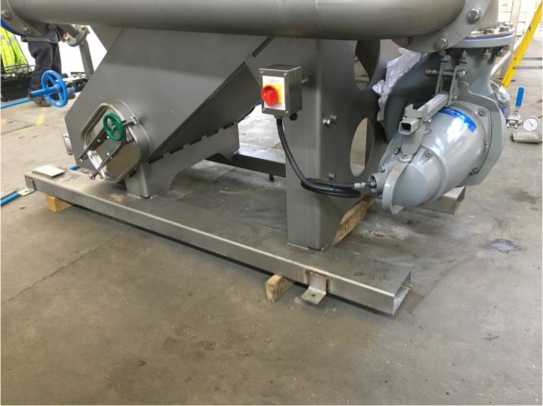 Монтажник повинен запевнитися, що використовуваний вилочний навантажувач здатний безпечно підняти механізм повністю (див. Розділ 2.5 щодо інформації про загальну вагу механізму). Якщо використовується навантажувач – монтажник має запевнитися, що вилки є достатньо довгими, щоб підняти механізм з обох боків з основної опорної сталевої конструкції на каркасі.Інструкції зі зберіганняЗберігати в прохолодному, сухому місці. Якщо дестонер знаходиться на відкритому повітрі, механізм слід повністю накрити, щоб захистити від осадів.Зберігати при температурі навколишнього середовища від -10°C до + 60°C.Зберігати при відносній вологості від 0% до 95% без конденсації.Не зберігати механізм в тому місці, де він може піддаватися корозії.Не зберігати механізм на будівельних майданчиках, тому що це може призвести до пошкоджень.ДЕСТОНЕР (ВИСОКОЇ ПОТУЖНОСТІ)	
ПОСІБНИК З ЕКСПЛУАТАЦІЇ ТА ТЕХНІЧНОГО ОБСЛУГОВУВАННЯРОЗДІЛ 5
МонтажРозділ 5.1Інструкції для безпечного монтажуМонтаж цього механізму має здійснюватися лише кваліфікованим персоналом. Фізичні умови, необхідні для монтажу:Температура навколишнього середовища від +5°C до +40°C.Відносна вологість від 30% до 95% без конденсації.Обладнання непридатне для використання на відкритому повітрі.Механічний монтажМеханізм слід розмістити в остаточному положенні на передбаченому опорному каркасі, а анкерні стяжки зафіксувати між дестонером та промивною машиною.Після монтажу труби навантажувача треба заглушити за допомогою торцевих кришок.Після цього усе інженерне обладнання має бути підключено. Електричний монтажТОВ «Фло-меч» організує монтаж відповідно до чинної законодавчої документації. Розділ 5.2Перевірка безпеки місця проведення випробуваньТОВ «Полар Системс» не несе відповідальності за перевірку безпеки місця проведення випробувань на цьому проекті; за це несе відповідальність клієнт.Розділ 5.3Вимоги до калібрування місця проведення випробуваньТОВ «Фло-меч» проводить випробування та введення в експлуатацію на місці.Розділ 5.4Перевірка та введення в експлуатаціюМеханізми повинні бути введені в експлуатацію перед першим використанням у виробничих умовах або після капітального ремонту.Перед запуском механізму перевірте наступні елементи:*> Перед запуском механізму запевніться, що усі захисні панелі знаходяться на своєму місці*> Запевніться, що у/ на обладнанні немає механічного сміття*> Запевніться, що усе електричне обладнання підключено вірно  *> Запевніться, що усі електричні розмикачі увімкнено*> Запевніться, що усі компоненти механізму надійно скріплені болтами*> Перевірте траєкторію обертання усіх двигунівПеред тим, як ввести механізм в експлуатацію, клієнт несе відповідальність за те, щоб забезпечити відповідність механізму вимогам Правила надання та застосовування виробничого обладнання (PUWER) 1998 року.Цей механізм розроблено та виготовлено відповідно до параметрів та технічних характеристик, визначених у Розділі 2.2. Механізм ні в якому разі не повинен використовуватися для будь-яких інших операцій, ніж описаних в Розділі 2.3. Недотримання цих умов може визнати гарантію механізму недійсною.ДЕСТОНЕР (ВИСОКОЇ ПОТУЖНОСТІ)	
ПОСІБНИК З ЕКСПЛУАТАЦІЇ ТА ТЕХНІЧНОГО ОБСЛУГОВУВАННЯРозділ 6
Технічне обслуговування та очисткаРозділ 6.1ОчисткаПЕРШ НІЖ ПРОВОДИТИ БУДЬ-ЯКУ ЧИСТКУ ОБЛАДНАННЯ, ПЕРЕКОНАЙТЕСЬ, ЩО ОСНОВНУ ПАНЕЛЬ УПРАВЛІННЯ ТА РОЗМИКАЧІ ВИМКНЕНО. ТАКОЖ ЗАПЕВНІТЬСЯ В ТОМУ, ЩО МЕХАНІЗМ ПОДАЧІ ВОДИ ВИМКНЕНО.Ми обізнані, що у вашої компанії є власний режим очистки. Інформація у цьому посібнику стосується лише видалення деталей для очистки. Див. Розділ 6.7 щодо загальних методів та способів очистки.Розділ 6.2Планові ремонтно-технічні роботиУвага!! ПЕРЕД ТИМ ЯК ПОЧИНАТИ ЗДІЙСНЮВАТИ ТЕХНІЧНЕ ОБСЛУГОВУВАННЯ МЕХАНІЗМІВ, ПЕРЕКОНАЙТЕСЬ, ЩО ВОНИ Є ГАЛЬВАНІЧНО РОЗВ’ЯЗАНИМИ, ТА З НИХ ЗНЯТО ШЛЮЗИ.ПРИМІТКА!	ТЕХНІЧНЕ ОБСЛУГОВУВАННЯ МАЄ ЗДІЙСНЮВАТИ ЛИШЕ КВАЛІФІКОВАНИЙ ПЕРСОНАЛ,                 ЯКИЙ ПОВНІСТЮ ПРОЧИТАВ ТА ЗРОЗУМІВ ПОВНИЙ ЗМІСТ ЦЬОГО ПОСІБНИКА, ЗОКРЕМА РОЗДІЛ 3 – БЕЗПЕКА. Q6772 / A1&A2 / 18 - Дестонер (високої потужності) для коренеплодів – Див. таблицю нижче для інформації про запропоновані процедури технічного обслуговування.Suggested maintenance proceduresРозділ 6.3Рекомендовані мастильні матеріали та хімічні речовиниВсі підшипники герметично запечатані, тому підшипники SKF Foodline не потребують додаткового змащування.Мотор/ коробка приводів концерну SEW Eurodrive – мастильне масло Fuchs Cassida GL460Розділ 6.4Графік використання мастильних матеріалівДив. Розділ 6.2Розділ 6.5Сумісність матеріалівНомер проекту ТОВ «Полар Системс»: Q6772 - Дестонер (високої потужності)Всі металеві деталі виготовлені з нержавіючої сталі класу 304 та 316.Усі пластикові деталі, які контактують із харчовими продуктами, відповідають Правилам Управління з санітарного нагляду за якістю харчових продуктів і медикаментів 21CFR 177.1520 Речовини для використання в якості основних компонентів одноразового та повторного вживання їжі.Контактні поверхні та директиви ЄС 2002/72 / Директива ЄС про контакт пластику із харчовими продуктами.Ми підтверджуємо, що всі деталі, які використовуються для виготовлення обладнання та деталі, які йдуть в комплекті, пройшли випробування та відповідають технічним характеристикам щодо постачання обладнання для харчової промисловості. Весь використаний пластик / метал відповідає чинним директивам / нормам Управління з санітарного нагляду за якістю харчових продуктів і медикаментів та ЄС. За можливістю, всі матеріали, що надійшли у комплекті, були перевірені, протестовані та мають відповідні сертифікати.Мартін Вуллард Мартін Вуллард - інженер-проектувальник від імені та за дорученням ТОВ «Полар Системс». Розділ 6.6Методи виявлення помилокЩодо загальних процедур пошуку несправностей див. пункти нижче. Якщо жодне з наведених нижче рішень не може виправити проблему, зверніться за допомогою та порадою до ТОВ «Полар Системс». ВИРІШЕННЯ БУДЬ-ЯКИХ НЕСПРАВНОСТЕЙ МАЄ ПРОВОДИТИСЬ КОМПЕТЕНТНОЮ ОСОБОЮ. Методи та процедури очисткиУвага !! Перед проведенням процедури очистки машини мають бути вимкнені, гальванічно розв’язані та зімкнені. Вода чи рідини для очищення тощо не можуть контактувати з будь-якими електричними компонентами.Якщо очистка здійснюється не оператором, тобто інспектором відділу компанії з питань гігієни  або стороннім підрядчиком, а будь-яким іншим представником персоналу, важливо, щоб він прочитав та повністю зрозумів повний зміст цього посібника, зокрема Розділу 3 – Безпека.Переконайтесь, що резервуар дестонера був спорожнений через пневматичну шиберну засувку на нижній стороні дестонера. Область заднього ролику підйомника дестонера слід періодично очищати протягом запланованих процедур промивання. Доступ до цієї зони здійснюється за допомогою люків зі сходами (як показано нижче) біля основи камери підйомника. Внутрішня захисна сітка НЕ знімається для очистки, вона призначена лише для технічного обслуговування.Коли затвори відчинені, перевірте роботу стрічки. Якщо стрічка працює не по центру, запустіть і відрегулюйте її, як описано в Посібнику для оператора підйомника дестонера. Для виконання цієї операції потрібно зняти бічні оглядові панелі (це стосується лише технічного обслуговування). Після очистки переконайтесь, що затвор(и) повністю закриті. Див. фотографії нижче.Розділ 6.8Перелік рекомендованих запасних частинДЕСТОНЕР (ВИСОКОЇ ПОТУЖНОСТІ)	
ПОСІБНИК З ЕКСПЛУАТАЦІЇ ТА ТЕХНІЧНОГО ОБСЛУГОВУВАННЯРозділ 7
Відомість обладнанняРозділ 7.1Перелік обладнанняНе застосовуєтьсяРозділ 7.2Перелік клапанівДив. Перелік рекомендований запасних частинРозділ 7.3Перелік насосів та двигунівДив. Перелік рекомендований запасних частинРозділ 7.4Перелік інструментівНе застосовуєтьсяРозділ 7.5Інформація про калібруванняНе застосовуєтьсяДЕСТОНЕР (ВИСОКОЇ ПОТУЖНОСТІ)	
ПОСІБНИК З ЕКСПЛУАТАЦІЇ ТА ТЕХНІЧНОГО ОБСЛУГОВУВАННЯРОЗДІЛ 8
КресленняРозділ 8.1 Креслення6772/A1&A2/18 - Дестонер (високої потужності) для коренеплодівDESTONER (HIGH CAPACITY)
OPERATION AND MAINTENANCE MANUALРОЗДІЛ 9
ЕлектрообладнанняРозділ 9.1 Схема електрообладнанняНе застосовуєтьсяТОВ «Полар Системс»Документ / ред. №: - 1 - 1ТОВ «Фло-меч», Пітерборо - Q6772Дата:03/08/18Технічний посібникСторінка 1:50ТОВ «Полар Системс»Документ / ред. №: - 1 - 1ТОВ «Фло-меч», Пітерборо - Q6772Дата:03/08/18Технічний посібникСторінка 7:50ТОВ «Полар Системс»Документ / ред. №: - 1 - 1ТОВ «Фло-меч», Пітерборо - Q6772Дата:03/08/18Технічний посібникСторінка 8:50ТОВ «Полар Системс»Документ / ред. №: - 1 - 1ТОВ «Фло-меч», Пітерборо - Q6772Дата:03/08/18Технічний посібникСторінка 9:50ТОВ «Полар Системс»Документ / ред. №: - 1 - 1ТОВ «Фло-меч», Пітерборо - Q6772Дата:03/08/18Технічний посібникСторінка 10:50Вихідний номерКомпонентПриблизна вагаРозмір дискуТехнообслуговування6772/A1&A2/18Дестонер (високої потужності) для коренеплодів1900 KG1 x 0.37KW (Двигун підйомника)1 x 7.9KW (Насос)Електрика - 400V, 3-фазна і нейтральна, 50HzТОВ «Полар Системс»Документ / ред. №: - 1 - 1ТОВ «Фло-меч», Пітерборо - Q6772Дата:03/08/18Технічний посібникСторінка 14:50Результати інспекції та перевірки рослин.ЕфективнеПроектне рішенняВжиті додаткові коригувальні заходи:Результати інспекції та перевірки рослин.ЕфективнеПроектне рішенняВжиті додаткові коригувальні заходи:Виправлена діаграма ризику із позначенням - (3)Проінспектовано	А ХорнсбіСерпень 2018Результати інспекції та перевірки рослин.ЕфективнеПроектне рішенняВжиті додаткові коригувальні заходи:Результати інспекції та перевірки рослин.ЕфективнеПроектне рішенняВжиті додаткові коригувальні заходи:Виправлена діаграма ризику із позначенням- (3)Проінспектовано	А ХорнсбіСерпень 2018Результати інспекції та перевірки рослин.ЕфективнеПроектне рішенняВжиті додаткові коригувальні заходи:Результати інспекції та перевірки рослин.ЕфективнеПроектне рішенняВжиті додаткові коригувальні заходи:Виправлена діаграма ризику із позначенням- (3)Проінспектовано	А ХорнсбіСерпень 2018Результати інспекції та перевірки рослин.ЕфективнеПроектне рішенняВжиті додаткові коригувальні заходи:Результати інспекції та перевірки рослин.ЕфективнеПроектне рішенняВжиті додаткові коригувальні заходи:Виправлена діаграма ризику із позначенням- (3)Проінспектовано	А ХорнсбіСерпень 2018Результати інспекції та перевірки рослин.ЕфективнеПроектне рішенняВжиті додаткові коригувальні заходи:Результати інспекції та перевірки рослин.ЕфективнеПроектне рішенняВжиті додаткові коригувальні заходи:Виправлена діаграма ризику із позначенням- (3)Проінспектовано	А ХорнсбіСерпень 2018Результати інспекції та перевірки рослин.ЕфективнеПроектне рішенняВжиті додаткові коригувальні заходи:Результати інспекції та перевірки рослин.ЕфективнеПроектне рішенняВжиті додаткові коригувальні заходи:Виправлена діаграма ризику із позначенням- (3)Проінспектовано	А ХорнсбіСерпень 2018Результати інспекції та перевірки рослин.ЕфективнеПроектне рішенняВжиті додаткові коригувальні заходи:Результати інспекції та перевірки рослин.ЕфективнеПроектне рішенняВжиті додаткові коригувальні заходи:Виправлена діаграма ризику із позначенням- (3)Проінспектовано	А ХорнсбіСерпень 2018Результати інспекції та перевірки рослин.ЕфективнеПроектне рішенняВжиті додаткові коригувальні заходи:Результати інспекції та перевірки рослин.ЕфективнеПроектне рішенняВжиті додаткові коригувальні заходи:Виправлена діаграма ризику із позначенням- (3)Проінспектовано	А ХорнсбіСерпень 2018Результати інспекції та перевірки рослин.ЕфективнеПроектне рішенняВжиті додаткові коригувальні заходи:Результати інспекції та перевірки рослин.ЕфективнеПроектне рішенняВжиті додаткові коригувальні заходи:Виправлена діаграма ризику із позначенням- (3)Проінспектовано	А ХорнсбіСерпень 2018Результати інспекції та перевірки рослин.ЕфективнеПроектне рішенняВжиті додаткові коригувальні заходи:Результати інспекції та перевірки рослин.ЕфективнеПроектне рішенняВжиті додаткові коригувальні заходи:Виправлена діаграма ризику із позначенням- (3)Проінспектовано	А ХорнсбіСерпень 2018Результати інспекції та перевірки рослин.ЕфективнеПроектне рішенняВжиті додаткові коригувальні заходи:Результати інспекції та перевірки рослин.ЕфективнеПроектне рішенняВжиті додаткові коригувальні заходи:Виправлена діаграма ризику із позначенням- (3)Проінспектовано	А ХорнсбіСерпень 2018Результати інспекції та перевірки рослин.ЕфективнеПроектне рішенняВжиті додаткові коригувальні заходи:Результати інспекції та перевірки рослин.ЕфективнеПроектне рішенняВжиті додаткові коригувальні заходи:Виправлена діаграма ризику із позначенням- (3)Проінспектовано	А ХорнсбіСерпень 2018Результати інспекції та перевірки рослин.ЕфективнеПроектне рішенняВжиті додаткові коригувальні заходи:Результати інспекції та перевірки рослин.ЕфективнеПроектне рішенняВжиті додаткові коригувальні заходи:Виправлена діаграма ризику із позначенням- (3)Проінспектовано	А ХорнсбіСерпень 2018ТОВ «Полар Системс»Документ / Ред. №: - 1 - 1ТОВ «Фло-меч», Пітерборо - Q6772Дата:03/08/18Технічний посібникСторінка 33:50ТОВ «Полар Системс»Документ / Ред. №: - 1 - 1ТОВ «Фло-меч», Пітерборо - Q6772Дата:03/08/18Технічний посібникСторінка 34:50ТОВ «Полар Системс»Документ / Ред. №: - 1 - 1ТОВ «Фло-меч», Пітерборо - Q6772Дата:03/08/18Технічний посібникСторінка 35:50ТОВ «Полар Системс»Документ / Ред. №: - 1 - 1ТОВ «Фло-меч», Пітерборо - Q6772Дата:03/08/18Технічний посібникСторінка 36:50ТОВ «Полар Системс»Документ / Ред. №: - 1 - 1ТОВ «Фло-меч», Пітерборо - Q6772Дата:03/08/18Технічний посібникСторінка 38:50ТОВ «Полар Системс»Документ / Ред. №: - 1 - 1ТОВ «Фло-меч», Пітерборо - Q6772Дата:03/08/18Технічний посібникСторінка 39:50За змінуЩодняЩотижняЩомісячно включно щодня та щотижняРезервуар дестонераВізуальний оглядПовністю очистити від води на 21 деньДвигуни та коробки приводівВізуальний оглядПеревіряти на наявність витоків. Запускати двигуни зі змінною швидкістю через повний діапазон швидкостейПеревіряти редукторне масло та його рівеньСтрічкиВізуальний оглядПеревіряти рух стрічкиПеревіряти натяг та стан стрічок. Не перенапружуйте їх. Це може пошкодити ролики та стрічки.ПідшипникиВізуальний оглядПеревіряти пломби, регулювальні винти, монтажні болти та мастильні трубиРоликиВізуальний оглядПеревіряти на наявність ознак пошкодження або зносу – замінити при наявностіНасосВізуальний оглядПеревіряти робочий тиск на манометрі, відстежувати та записувати результати. Перевіряти пломби.ЩиткиВізуальний оглядПеревіряти всі кріплення та щитки на будь-які ознаки пошкодження. Вилучити та відремонтувати / замінити за потребою.ЕлектропроводкаВізуальний оглядПеревіряти стан електропроводки, під’єднаної до двигунів, розмикачів, датчиків тощо.Центральна частина корпусаВізуальний огляд Чистити ролики, жолоби, стрічки & напрямні ролики стрічкиПеревіряти на наявність витоків масла.Герметичність усіх гайок, болтів тощо.ТОВ «Полар Системс» Серійні номериОпис обладнанняКомпоненти, які взаємодіють із продуктами харчуванняТехнічні характеристики матеріалів6772/A1 & A2/18Дестонер (високої потужності) для коренеплодівHозвантажувальний жолоб дестонераОсновний корпус дестонераВідкідні клапани основного корпусу дестонераНержавіюча сталь класу 304 Нержавіюча сталь класу 304 КУ (синя)Ідентифікатор продуктуДестонер (високої потужності)	Номер	6772 / A1 & A2 / 18механізму1НазваДЕСТОНЕР (ВИСОКОЇ ПОТУЖНОСТІ) у комплекті із витяжним підйомникомКомпонентОписКількістьТермін поставкиДвигун приводу підйомникаЦиліндро-черв'ячний мотор-редуктор, 0,37 кВт/м 16 об/хв 147 Нм, M1A 180° у комплекті із утримуючим важілем, встановленим під кутом 135°15 тижнівРегулятор расходу8-дюймова ножова засувка з маховиком і висувним штоком14 тижніЗлівний клапан8-дюймова ножова засувка із пневматичним регулятором та кінцевими вимикачами14 тижніПеремішуючий клапан2-дюймова ножова засувка з маховиком і висувним штоком14 тижніОсновний водяний насосГерметичний насос - 415імп. 7,9 кВт у комплекті із блоком аварійної сигналізації14 тижніСтрічка підйомникаГумова шевронова стрічка - 000 мм завдовжки x 600 мм шириною, довгий сплесень на сталевому тросі14 тижніЗадній роликЗадній ролик підйомника14 тижніПровідний роликПровідний ролик підйомника14 тижніЗупиняючий роликЗупиняючий ролик підйомника14 тижніЗнак-застереження про глибину резервуаруЗнак-застереження про глибину резервуару 140мм x 140мм11 тижденьМанометровий клапан3 шт. 7/ кульовий клапан21 тижденьПластикова ізносна пластина для подачі від центруСиній товстий лист 20мм (1300 мм завдовжки x 900 мм шириною)11 тижденьЗадні підшипники/ підшипники валу для зупинкиПідшипник SKF Foodline SYWK40YTH 41 тижденьКришка підшипникаSKF ECW208 Торцеві кришки на підшипник41 тижденьПідшипник привідного валуПідшипник SKF Foodline TUWK40LTHR 21 тижденьКришка підшипникаSKF ECL208 Торцеві кришки на підшипник21 тижденьЛюк зі сходамиПрямокутні сходи 420 мм х 310 мм, шина 316 л SS із затвором ЕПДК х 60 мм х 10 мм горловим кільцем21 тижденьМанометр1 манометр із пластиковим ударостійким екраном (не скляним)21 тижденьТОВ «Полар Системс»Документ / Ред. №: - 1 - 1ТОВ «Фло-меч», Пітерборо - Q6772Дата:03/08/18Технічний посібникСторінка 45:50ТОВ «Полар Системс»Документ / Ред. №: - 1 - 1ТОВ «Фло-меч», Пітерборо - Q6772Дата:03/08/18Технічний посібникСторінка 48:50ТОВ «Полар Системс»Документ / Ред. №: - 1 - 1ТОВ «Фло-меч», Пітерборо - Q6772Дата:03/08/18Технічний посібникСторінка 49:50ТОВ «Полар Системс»Документ / Ред. №: - 1 - 1ТОВ «Фло-меч», Пітерборо - Q6772Дата:03/08/18Технічний посібникСторінка 50:50